ΚΑΝΩΝ ΠΑΡΑΚΛΗΤΙΚΟΣ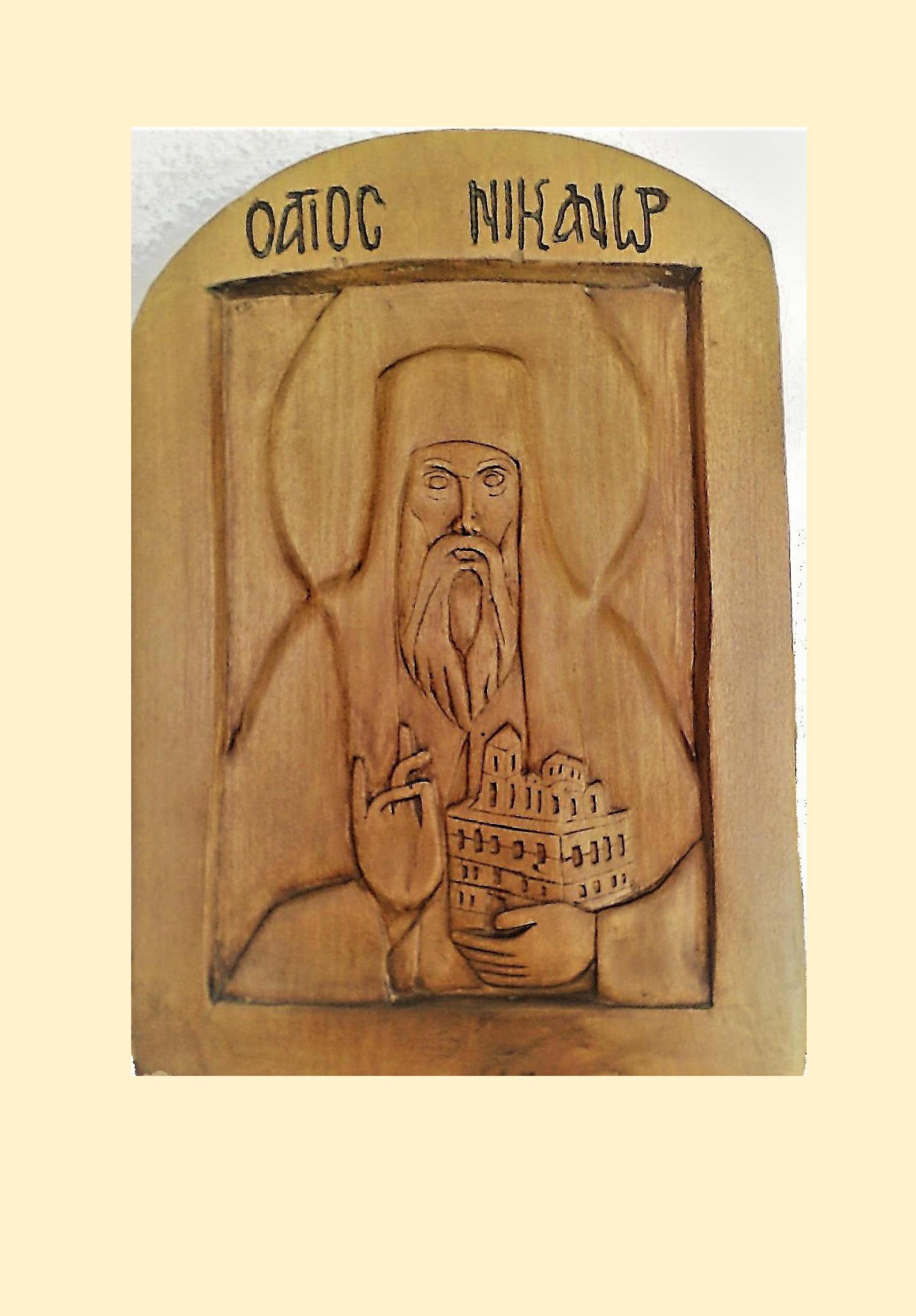 ΤΟΥ ΟΣΙΟΥ ΚΑΙ ΘΕΟΦΟΡΟΥ ΠΑΤΡΟΣ ΗΜΩΝΝΙΚΑΝΟΡΟΣ ΤΟΥ ΘΑΥΜΑΤΟΥΡΓΟΥΤΟΥΝΑΣ ΓΕΩΡΓΙΟΣΚΟΖΑΝΗ - ΜΑΚΕΔΟΝΙΑ 2018ΕΞΩΦΥΛΛΟ: ΞΥΛΟΓΛΥΠΤΟ, ΤΟΥΝΑΣ ΓΕΩΡΓΙΟΣΚΑΝΩΝ ΠΑΡΑΚΛΗΤΙΚΟΣΤΟΥ ΟΣΙΟΥ ΚΑΙ ΘΕΟΦΟΡΟΥ ΠΑΤΡΟΣ ΗΜΩΝΝΙΚΑΝΟΡΟΣ ΤΟΥ ΘΑΥΜΑΤΟΥΡΓΟΥΕὐλογητὸς ὁ Θεὸς ἡμῶν, πάντοτε, νῦν, καὶ ἀεί, καὶ εἰς τοὺς αἰῶνας τῶν αἰώνων. Ἀμήν.
Ψαλμὸς (ΡΜΒ΄)142
Κύριε, εἰσάκουσον τῆς προσευχῆς μου, ἐνώτισαι τὴν δέησίν μου ἐν τῇ ἀληθείᾳ Σου, εἰσάκουσόν μου ἐν τῇ δικαιοσύνῃ Σου, καὶ μὴ εἰσέλθῃς εἰς κρίσιν μετὰ τοῦ δούλου Σου, ὅτι οὐ δικαιωθήσεται ἐνώπιόν σου πᾶς ζῶν.
Ὅτι κατεδίωξεν ὁ ἐχθρὸς τὴν ψυχήν μου, ἐταπείνωσεν εἰς γῆν τὴν ζωήν μου.Ἐκάθισέ με ἐν σκοτεινοῖς ὡς νεκροὺς αἰῶνος καὶ ἠκηδίασεν ἐπ' ἐμὲ τὸ πνεῦμά μου, ἐν ἐμοὶ ἐταράχθη ἡ καρδία μου.
Ἐμνήσθην ἡμερῶν ἀρχαίων, ἐμελέτησα ἐν πᾶσι τοῖς ἔργοις Σου, ἐν ποιήμασι τῶν χειρῶν Σου ἐμελέτων.
Διεπέτασα πρὸς Σὲ τὰς χεῖράς μου· ἡ ψυχή μου ὡς γῆ ἄνυδρός Σοι.
Ταχὺ εἰσάκουσόν μου, Κύριε, ἐξέλιπε τὸ πνεῦμά μου. Μὴ ἀποστρέψῃς τὸ πρόσωπόν Σου ἀπ' ἐμοῦ καὶ ὁμοιωθήσομαι τοῖς καταβαίνουσιν εἰς λάκκον.
Ἀκουστὸν ποίησόν μοι τὸ πρωὶ τὸ ἔλεός Σου, ὅτι ἐπὶ σοὶ ἤλπισα.Γνώρισόν μοι, Κύριε, ὁδὸν ἐν ᾗ πορεύσομαι, ὅτι πρὸς Σὲ ἦρα τὴν ψυχήν μου.
Ἐξελοῦ με ἐκ τῶν ἐχθρῶν μου, Κύριε, πρὸς Σὲ κατέφυγον,
δίδαξόν με τοῦ ποιεῖν τὸ θέλημά Σου, ὅτι σὺ εἶ ὁ Θεός μου.Τὸ πνεῦμά Σου τὸ ἀγαθὸν ὁδηγήσει με ἐν γῇ εὐθείᾳ.
Ἕνεκεν τοῦ ὀνόματός Σου, Κύριε, ζήσεις με. Ἐν τῇ δικαιοσύνῃ Σου ἐξάξεις ἐκ θλίψεως τὴν ψυχήν μου
καὶ ἐν τῷ ἐλέει σου ἐξολοθρεύσεις τοὺς ἐχθρούς μου καὶ ἀπολεῖς πάντας τοὺς θλίβοντας τὴν ψυχήν μου, ὅτι ἐγὼ δοῦλός σού εἰμι.Θ ε_ ος_ Κυ_ ρι_ ος_ και_ ε_ πε_ φα_ νεν_ η_ μιν_ ευ_ λο_ γη_ με_ νος_ ο_ ερ_.χο_ με_ νος_ εν_ ο_ νο_ μα_ τι_ Κυ_ ρι_ ι_ u_Στίχ α΄. Ἐξομολογεῖσθε τῷ Κυρίω, ὃτι ἀγαθός, ὃτι εἰς τὸν αἰῶνα τὸ ἒλεος αὐτοῦ.Θεὸς Κύριος, καὶ ἐπέφανεν ἡμῖν... (ὡς ἄνω).Στίχ β΄. Πάντα τὰ ἒθνη ἐκύκλωσάν με καὶ τῷ ὀνόματι Κυρίου ἠμυνάμην αὐτούς.Θ ε_ ος_ Κυ_ ρι_ ος_ και_ Ε_ πε_ φα_ νεν_ η_ μιν_ ευ_ λο_ γη_ με_ νος_ ο_ ερ_ χο_ με_ νος_ εν_ ο_ νο_ μα_ τι_  Κυ_ ρι_ ι_  u_Στ΄χ. γ΄. Παρὰ Κυρίου ἐγένετο ἃυτη, καὶ ἒστι θαυμαστὴ ἐν ὀφθαλμοῖς ἡμῶν.Θεὸς Κύριος, καὶ ἐπέφανεν ἡμῖν... (ὡς ἄνω).Τ ω_ ασ_ κη_ ταις_ ως_ α_ λη_ θως_ δι_ απ_ ρε_ ψαν_ τι_ α_ μαρ_ τω_ λοι_ και_ τα_ πει_ νοι_ νυν_ προσ_ πε_ σω_ μεν_ κα_ ραν_ ασ_ πα_ ζο_ με_ νοι_ την_ σε_ βασ_ μι_ αν_ αυ_ τu_ κρα_ ζον_ τες_ και_ λε_  ε_  γον_ τες_ Πα_ τερ_ θει_ ε_ Νι_ κα_ νορ_ προφ_ θα_ σον_ βο_ η_  θη_ σον_ εφ_ η_ μας_ τuς_ ι_ κε_  ε_ ε_ τας_ και_  της_  πα_ νω_ λους_ λυτ_ ρω_ _ σε_ η_ μας_ ως_ παρ_ ρη_ σι_ ι_ αν_ ε_ χων_ προς_ Κυ_ ρι_ ο_ ο_ ον_Δ   ο_  ξα_ Πατ_ ρι_ και_ Υι_ ω_ και_ α_ γγι_ ω_ Πνευ_ μα_ τι_Ω  ς_  των_ α_ σω_ μα_ των_ συν_ ο_ ο_ μι_ λος_ και_ των_ μο_ να_ α_ ζον_ των_ ο_ μο_ οτ_ ρο_ πον_ θε_ ο_ φο_ ρε_ Νι_ κα_ νορ_ υμ_ νu_ u_ μεν_ σε_ και_ πισ_ τως_ δυ_ σω_ πu_ μεν_ σε_ πρεσ_ βευ_ ειν_ υ_ περ_ η_   μων_ Χρισ_ τω_ τω_ Θε_ ω_ ο_ πως_  ευ_ ρω_ μεν_ ε_ λε_ ος_Κ αι_ νυν_ και_ α_ ει_ και_ εις_ τuς_ αι_ ω_ νας_ των_ αι_ ω_ νων_ α_ μην_Ο υ_ σι_ ω_ πη_ η_  σω_ μεν_ πο_ τε_ Θε_ ο_ το_ κε_ τας_ δυ_ νασ_ τει_ ει_ ας_ σu_ λα_ λειν_ οι_ α_ να_ ξι_ οι_ ει_ μη_ γαρ_ συ_ προ_ ισ_ τα_ σο_ πρεσ_ βευ_ u_ σα_ τις_ η_ μας_ ερ_ ρυ_ σα_ το_ εκ_ το_ σu_ των_ κιν_ δυ_ νων_ τις_ δε_ δι_ ε_ φυ_ λα_ ξεν_ ε_ ως_ νυν_ ε_ λευ_ θε_ ρuς_ uκ_ α_ ποσ_ τω_ μεν_ Δεσ_ ποι_ να_ εκ_ σu_ σuς_ γαρ_ δu_ λuς_ σω_ ζεις_ α_ ει_ εκ_ παν_ τοι_ ων_ δει_ νω_ ω_ ων_Ψαλμὸς 50
Ἐλέησόν με ὁ Θεὸς κατὰ τὸ μέγα ἐλεός Σου καὶ κατὰ τὸ πλῆθος τῶν οἰκτιρμῶν σου ἐξάλειψον τὸ ἀνόμημά μου.
Ἐπὶ πλεῖον πλῦνόν με ἀπὸ τῆς ἀνομίας μου καὶ ἀπὸ τῆς ἁμαρτίας μου καθάρισόν με, ὅτι τὴν ἀνομίαν μου ἐγὼ γινώσκω καὶ ἡ ἁμαρτία μου ἐνώπιόν μού ἐστι διὰ παντὸς.
Σοὶ μόνω ἥμαρτον καὶ τὸ πονηρὸν ἐνώπιόν σου ἐποίησα, ὅπως ἂν δικαιωθῇς ἐν τοῖς λόγοις σου καὶ νικήσῃς ἐν τῷ κρίνεσθαί σε.
Ἰδοὺ γὰρ ἐν ἀνομίαις συνελήφθην καὶ ἐν ἁμαρτίαις ἐκίσσησέ με ἡ μήτηρ μου·
Ἰδοὺ γὰρ ἀλήθειαν ἠγάπησας, τὰ ἄδηλα καὶ τὰ κρύφια τῆς σοφίας σου ἐδήλωσάς μοι.
Ραντιεῖς με ὑσσώπῳ καὶ καθαρισθήσομαι, πλυνεῖς με καὶ ὑπὲρ χιόνα λευκανθήσομαι.
Ἀκουτιεῖς μοι ἀγαλλίασιν καὶ εὐφροσύνην ἀγαλλιάσονται ὀστέα τεταπεινωμένα.
Ἀπόστρεψον τὸ πρόσωπόν σου ἀπὸ τῶν ἁμαρτιῶν μου καὶ πάσας τὰς ἀνομίας μου ἐξάλειψον.
Καρδίαν καθαρὰν κτίσον ἐν ἐμοὶ ὁ Θεὸς καὶ πνεῦμα εὐθὲς ἐγκαίνισον ἐν τοῖς ἐγκάτοις μου.
Μὴ ἀπορρίψῃς με ἀπὸ τοῦ προσώπου Σου καὶ τὸ πνεῦμά Σου τὸ ἅγιόν μὴ ἀντανέλῃς ἀπ' ἐμοῦ.
Ἀπόδος μοι τὴν ἀγαλλίασιν τοῦ σωτηρίου Σου καὶ πνεύματι ἡγεμονικῷ στήριξόν με.
Διδάξω ἀνόμους τὰς ὁδούς σου καὶ ἀσεβεῖς ἐπὶ σὲ ἐπιστρέψουσι.
Ρῦσαί με ἐξ αἱμάτων ὁ Θεὸς, ὁ Θεὸς τῆς σωτηρίας μου, ἀγαλλιάσεται ἡ γλῶσσά μου τὴν δικαιοσύνην σου.
Κύριε, τὰ χείλη μου ἀνοίξεις καὶ τὸ στόμα μου ἀναγγελεῖ τὴν αἴνεσίν σου.
Ὅτι εἰ ἠθέλησας θυσίαν ἔδωκα ἂν, ὁλοκαυτώματα οὐκ εὐδοκήσεις.
Θυσία τῷ Θεῷ πνεῦμα συντετριμμένον. Καρδίαν συντετριμμένην καὶ τεταπεινωμένην ὁ Θεὸς οὐκ ἐξουδενώσει.
Ἀγάθυνον Κύριε ἐν τῇ εὐδοκίᾳ Σου τὴν Σιὼν καὶ οἰκοδομηθήτω τὰ τείχη Ἱερουσαλήμ· τότε εὐδοκήσεις θυσίαν δικαιοσύνης ἀναφορὰν καὶ ὁλοκαυτώματα. Τότε ἀνοίσουσιν ἐπὶ τὸ θυσιαστήριόν σου μόσχουςᾨδη α΄Ὑγράν διοδεύσαςΑ _ γι_ ε_ τu_ Θε_ u_ πρεσ_ βευ_ ε_ υ_ περ_ η_ μων_Π ολ_  λοις_ συ_ νε_ χο_ με_ νοι_ πει_ ρασ_ μοις_ και_ ταις_ τρι_ κυ_ μι_ ι_ ες_ των_ κιν_ δυ_ νων_ παν_ το_ δα_ παις_ σοι_ προσ_ πιπ_ το_ μεν_ α_ να_ βο_ ων_ τες_ ι_ λασ_ θη_ τι_ η_ μων_ Νι_ κα_ νωρ_ α_ γι_ ε_Α_ γι_ ε_ τu_ Θε_ u_ πρεσ_ βευ_ ε_ υ_ περ_ η_ μων_Ο ν_ τως_ των_ ο_ σι_ ων_ η_ καλ_ λο_ νη_ και_ των_ μο_ να_ ζο_ ον_ των_ το_ αγ_ λα_ ισ_ μα_ το_ σεπ_ τον_ βρυ_ ει_ σu_ η_ κα_ ρα_ ι_ α_ μα_ των_ παν_ το_ δα_ πuς_ κρu_ νuς_ τοις_ σοι_ προσ_ τρε_ χu_ σι_Α_ γι_ ε_ τu_ Θε_ u_ πρεσ_ βευ_ ε_ υ_ περ_ η_ μων_Α _ θλοις_  των_ α_  γω_ νων_ ω_ ασ_ κη_ τα_ μα_ καρ_ θε_ ο_ φο_ ο_ ρε_ σε_ ε_ δο_ ξα_ σε_ ο_ Θε_ ος_ Νι_ κα_ νωρ_ τη_ ε_ ρη_ μu_ το_ θρεμ_ μα_ της_ οι_ κu_ με_ νης_ φωσ_ τηρ_ δι_ αυ_ γεσ_ τα_ τος_Υ _ περ_ α_ γι_ α_ Θε_ ο_ το_ κε_ σω_ ω_ σον_ η_ μας_Ν ο_ σuν_ τα_ το_ σω_ μα_ και_ την_ ψυ_ χην_ ε_ πισ_ κο_ πης_  θει_ ας_ και_ προ_ νοι_ ας_ της_ πα_ ρα_ σu_ α_ ξι_ ω_ σον_ μο_ νη_ Θε_ ο_ μη_ τορ_ ως_ α_ γα_ θη_ α_ γα_ θu_ τε_ λο_ χευτ_ ρι_ α_ᾨδη γ΄Οὐρανίας ἁψῖδοςΑ_ γι_ ε_ τu_ Θε_ u_ πρεσ_ βευ_ ε_ υ_ περ_ η_ μων_Π ροσ_ τα_ σι_ αν_ και_ σκε_ πην_ ζω_ ης η_ μων_ ε_ χο_ μεν_ σην_ τι_ μι_ αν_ κα_ ραν_ ι_ α_ σεις_ πα_ σι_ βλυσ_ τα_ νu_ σα_ τοις_ σοι_ προσ_ τρε_ χu_ σι_ και_ ευ_ λα_ βως_ προσ_ κυ_ νu_ σι_ και_ πισ_ τως_ γε_ ραι_ ρu_ σι_ ταυ_ την_ Παν_ ολ_ βι_ ε_Α_ γι_ ε_ τu_ Θε_ u_ πρεσ_ βευ_ ε_ υ_ περ_ η_ μων_Ι _ κε_ τευ_ ο_ μεν_ παν_ τες_ σε_ νι_ κης_ φε_ ρω_ νυ_ με_ κα_ τα_ της_ πα_ νω_ λuς_ τας_ νι_ κας_ λαμ_ ρως_ α_ ρα_ με_ νον_ εν_ τη_ δυ_ να_ μει_ Χρισ_ τu _ α_ πο_ σο_ βειν_ και_ δι_ ω_ κειν_ αφ_ η_ μων_ την_ μασ_ τι_ γαν_ πα_ τερ_ θε_ ο_ σο_ φε_Δ ο_ ξα_ Πατ_ ρι_ και_ Υι_ ω_ και_ α_ γι_ ω_ Πνευ_ μα_ τι_Π   ρος_ Θε_ ον_ σε_ ι_ κε_ την_ δι_ α_ πυ_ ρον_ ε_ χο_ μεν_ ως_ παρ_ αυ_ τu_ η_ ξι_ ω_ με_ νον_ θει_ ων_ δυ_ να_ με_ ων_ ο_ θεν_ και_ νυν_ πρεσ_ βευ_ ε_ και_ ι_ α_ μα_ των_ την_ χα_ ριν_ δι_ δu_ τοις_ τι_ μω_ σι_ σοι_ Νι_ _ κα_ α_ νωρ_ ο_ σι_ ε_Κ αι_ νυν_ και_ α_ ει_ και_ εις_ τuς_ αι_ ω_ νας_ των_ αι_ ω_ νων_ α_ μην_Α  λη_ θη_ Θε_ ο_ το_ κον_ ο_ μο_ λο_ γω_ Δεσ_ ποι_ να_ σε_ την_ τu_ θα_ να_ τu_ το_ κρα_ τος_ ε_ ξα_ φα_ νι_ σα_ σαν_ ως_ γαρ_ φυ_ σι_ ζω_ ος_ εκ_ των_ δεσ_ μων_ των_ τu_ Α_ δuς_ προς_ ζω_ ην_ α_ νη_ γα_ γες_ εις_ γην_ με_ ρε_ ευ_ σαν_ ταΔ ι_ α_ α_ α_ σω_  ω_ σον_ εκ_ παν_ τι_ ων_ κιν_ δυ_ νων_ η_ μας_ θει_ ε_ πα_ α_ τερ_ ο_ τι_ παν_ τες_ προς_ Θε_  ον_ σε_ ε_ χο_ μεν_ δι_ α_ πυ_ ρον_ πρεσ_ βευ_ την_  και_ προσ_ τα_ την_Ε  πι_ ι_ ι_ βλε_ ε_ ψον_ εν_ ευ_ με_ νει_ α_ παν_ υμ_ νη_ τε_ Θε_ ο_ το_ ο_ κε_ ε_ πι_ την_ ε_ μην_ χα_ λε_ πην_ τu_ σω_ μα_ τος_ κα_ κω_ σιν_ και_ ι_ α_ σαι_ της_ ψυ_ χης_ μu_ το_ αλ_ γο_ ο_ ο_ ος_ Ἐλέησον ἡμᾶς ὁ Θεὸς κατὰ τὸ μέγα ἐλεὸς Σου, δεόμεθά Σου, ἐπάκουσον καὶ ἐλέησον. Κύριε ἐλέησον (3)
Ἔτι δεόμεθα ὑπέρ του Ἀρχιεπισκόπου ἡμῶν (δεινός) καὶ πάσης της ἐν Χριστῷ ἡμῶν ἀδελφότητος. Κύριε ἐλέησον (3)
Ἔτι δεόμεθα ὑπὲρ ἐλέους, ζωῆς, εἰρήνης, ὑγείας, σωτηρίας, ἐπισκέψεως, συγχωρήσεως καὶ ἀφέσεως των ἁμαρτιῶν των δούλων του Θεοῦ, πάντων των εὐσεβῶν καὶ ὀρθοδόξων χριστιανῶν, των κατοικούντων καὶ παρεπιδημούντων ἐν τη (κώνῃ, πόλη) ταύτη, των ἐνοριτῶν, ἐπιτρόπων, συνδορομητῶν καὶ ἀφειρωτῶν του ἁγίου ναοῦ τούτου. Κύριε ἐλέησον (3)
Ἔτι δεόμεθα ὑπέρ των δούλων του Θεοῦ, (ὀνόματα).
Ὅτι ἐλεήμων καὶ φιλάνθρωπος Θεὸς ὑπάρχεις, καὶ σοὶ τὴν δόξαν ἀναπέμπομεν, τῷ Πατρὶ καὶ τῷ Υἱῷ καὶ τῷ Ἁγίῳ Πνεύματι, νῦν καὶ ἀεὶ καὶ εἰς τους αἰῶνας των αἰώνων. Ἀμήν.Ο  σι_ ων_ φωσ_ τηρ_ και_ μο_ να_ ζον_ των_ κα_ αυ_ χη_ μα_ Νι_ κα_ νωρ_ σο_ φε_ των_ ασ_ κη_ των_ αγ_ λα_ α_ α_ ισ_ μα_ εκ_ τε_ νως_ προσ_ πιπ_ το_ μεν_ και_ βο_ ω_ μεν_ σοι_ σπευ_ σον_ δι_ α_ α_ σω_ σον_ και_ εκ_ πα_ νω_ λuς_ λυτ_ ρω_ σαι_ η_ μας_ ως_ παρ_ ρη_ σι_ αν_ ε_ χων_ προς_ Κυ_ υ_ ρι_ ον__Δ   ο_  ξα_ Πατ_ ρι_ και_ Υι_ ω_ και_ α_ γγι_ ω_ Πνευ_ μα_ τι_Κ  αι_ νυν_ και_ α_ ει_ και_ εις_ τuς_ αι_ ω_ νας_ των_ αι_ ω_ νων_ α_ μην_Π ρεσ_ βει_ α_ θερ_ μη_ και_ τει_ χος_ απ_ ροσ_ μα_ α_ χη_ τον_ ε_ λε_ uς_ πη_ γη_ τu_ κοσ_ μu_ κα_ τα_ φυ_ γι_ ον_ εκ_ τε_ νως_ βο_ ω_ μεν_ σοι_ Θε_ ο_ το_ κε_ Δεσ_ ποι_ να_  προφ_ θα_ σον_ και_ εκ_ κιν_ δυ_ νων_ λυτ_ ρω_ σαι_ η_ μας_ η_ μο_ νη_ τα_ χε_ ως_ προσ_ τα_ τευ_ u_ σα_ᾨδη δ΄Σύ μου ἰσχύςΑ_ γι_ ε_ τu_ Θε_ u_ πρεσ_ βευ_ ε_ υ_ περ_ η_ μων_Κ αι_ πu_ λοι_ πον_ αλ_ λον_ προσ_ τα_ την_ ευ_ ρη_ σο_ μεν_ πu_ δρα_ μον_ τες_ πu_ και_ σω_ θη_ σο_ με_ θα_ τι_ να_ θερ_ μον_ σχω_ μεν_ βο_ η_ θον_ μασ_ τι_ γι_ λοι_ μω_ δuς_ οι_ μοι_ νο_ σu_ κλο_ νu_ με_ μοι_  με_ τα_ την_ Θε_ ο_ το_ κον_ εις_ την_ σην_ θει_ αν_ κα_ ραν_  την_ βρυ_ u_ σαν_ ι_ α_ σεις_ προσ_ τρε_ χο_ μεν_Α_ γι_ ε_ τu_ Θε_ u_ πρεσ_ βευ_ ε_ υ_ περ_ η_ μων_Τ ον_ πο_ τα_ μον_ τον_ γλυ_ κε_. ρον_ των_ θαυ_ μα_ των_ σu_ τον_ πλu_ σι_ ως_ τuς_ πισ_ τuς_ αρ_ δευ_ ον_ τα_  πα_ τερ_ Νι_ κα_ νορ_ τοις_ σε_ θερ_ μως_ ε_ πι_ κα_ λu_ με_ ε_ νοις_ πλu_ σι_ ως_ πα_ σιν_ α_  ναυ_ λυ_ σον_  ρυσ_ θη_ ναι_ της_ πα_ νω_ λuς_ και_ πα_ σις_ αλ_ λης_  νο_ ο_ σu_ θε_ ο_ φο_ ρε_ πα_ τηρ_ η_ μων_ ο_ σι_ ε_Α_ γι_ ε_ τu_ Θε_ u_ πρεσ_ βευ_ ε_ υ_ περ_ η_ μων_Τ ο_ ι_ ε_ ρον_  των_ ασ_ κη_  των_ α_ φι_ ε_ ρω_ μα_ παρ_ θε_ νι_ ας_ το_ σκευ_ ος_ το_ εν_ θε_ ον_ πα_ σι_ πισ_ τοις_ τον_ α_ πο_ Θε_ u_ ι_ α_ μα_ των_ χα_ α_ ριν_ δα_ ψι_ λεσ_ τα_ την_ προ_ χε_ ον_ τα_ Νι_ κα_ νο_ ρα_ τον_ θει_ ον_ της_ ε_ ρη_ μu_ το_ θρεμ_ μα_ οι_ πισ_ τοι_ κα_ τα_ χρε_ ος_ τι_ μι_ σω_ μεν_Υ Υ_ περ_ α_ γι_ α_ Θε_ ο_ το_ κε_ σω_ ω_ σον_ η_ μας_Π ως_ εξ_ ει_ πειν_ σu_ κατ_ α_ ξι_ αν_ δυ_ νη_ σο_ μαι_ τuς_ α_ μετ_ ρuς_ οικ_ τιρ_ μuς_ ω_ Δεσ_ ποι_ να_ τuς_ την_ ε_ μην_ παν_ το_ τε_ ψυ_ χην_ δει_ νως_ πυ_ ρu_ με_ ε_ νη_ ως_ υ_ δωρ_ πε_ ριδ_ ρο_ σι_ σαν_ τας_ και_ της_ ευ_ ερ_ γε_ σι_ ας_ ης_ αφ_ θο_ νως_ αυ_ τος_ παρ_ α_ πη_ λαυ_ σα_ᾨδη ε΄.Ἳνα τί με ἀπώσω.Α_ γι_ ε_ τu_ Θε_ u_ πρεσ_ βευ_ ε_ υ_ περ_ η_ μων_Μ η_ η_ μας_ νυν_ α_ πω_ ση_ της_ κη_ δε_ μο_ νι_ ας_ σu_ ω_ θε_ ο_ τι_ μη_ τε_ αλλ_ ε_ πιβ_ ρα_ βευ_ u_ τοις_ τι_ μω_ σι_ σε_ θει_ α_ ι_ α_ μα_ τα_ και_ δο_ ος_ ι_ ατ_ ρει_ αν_ εκ_ τu_ τι_ μι_ ι_ u_ σu_ λει_ ψα_ νu_ τοις_ ι_ κε_ ταις_ σu_ νι_ κης_ φε_ ρω_ νυ_ με_Α_ γι_ ε_ τu_ Θε_ u_ πρεσ_ βευ_ ε_ υ_ περ_ η_ μων_Ε ν_ πολ_ λαις_ τρι_ κυ_ μι_ αις_ δει_ νως_ χει_ μα_ ζο_ με_ θα_  οικ_ τρα_ θη_ ρα_ μα_ τα_ της_ λοι_ μω_ δuς_ νο_ σu_  ηφ_ ης_ ε_ λε_ ει_ νως_ βιβ_ ρωσ_ κο_ με_ θα_  αλ_ λα_ α_ δε_ ο_ με_ νοις_ λυτ_ ρω_ σιν_ δο_ ος_ η_ μιν_ και_ ρω_ σιν_ ι_ ατ_ ρε_ και_ θε_ ρα_ πον_ παν_ α_ ρισ_ τε_Α_ γι_ ε_ τu_ Θε_ u_ πρεσ_ βευ_ ε_ υ_ περ_ η_ μων_Τ ων_ αγ_ γε_ λων_ τον_ βι_ ον_ εν_ τη_ γη_ κατ_ ωρ_ θω_ σας_ και_ δι_ ασ_ κη_ σε_ ως_ κα_ θα_ ρον_ δο_ χει_ ον_ τu_ α_ γι_ u_ Πνευ_ μα_ τος_ γε_ γε_ νη_ σαι_  ο_ θεν_ η_ ξι_ ω_ θης_ της_ παρ_ ρη_  σι_ ι_ ας_ των_ α_ γι_ ων_ προς_ Θε_ ον_ υ_ περ_ των_ δε_ ο_ με_ νων_ σu_Υ Υ_ περ_ α_ γι_ α_ Θε_ ο_ το_ κε_ σω_ ω_ σον_ η_ μας_Ε υ_ χα_ ρισ_ τως_ βο_ ω_ σοι_  χαι_ ρε_ Μη_ τρο_ παρ_ θε_ νε_ χαι_ ρε_ Θε_ ο_ νυμ_ φε_ χαι_ ρε_ θει_ α_ Σκε_ πη_ χαι_ ρε_ οπ_ λον_ και_ τει_ χος_ α_ πορ_ θη_ τον_ χαι_ ρε_ προσ_ τα_ σι_ α_ και_ βο_ η_ θε_ ε_ και_ σω_ τη_ ρι_ α_ των_ εις_ σε_ προσ_ τρε_ χον_ των_ εκ_ πισ_ τε_ ως_ᾨδη στ΄Τὴν δέησιν, ἐκχεῶ.Α_ γι_ ε_ τu_ Θε_ u_ πρεσ_ βευ_ ε_ υ_ περ_ η_ μων_Σ η_ μει_ ει_ ει_ ον_ τε_ ρα_ τuρ_ γο_ ος_ με_ γισ_ τος_ συ_ υ_ πα_ αρ_ χεις_ εν_ τη_ Μα_ κε_ δο_ νι_ α_ θαυ_ μα_ τuρ_ γων_ και_ ι_ ω_ με_ νος_ παν_ τας_ εκ_ τοις_ λοι_ μω_ δuς_ ο_ σι_ ων_ αγ_ λα_ ισ_ μα_  δι_ ω_ κων_ ταυ_ την_ αφ_ η_ μων_ και_ ε_ λαυ_ νων_ εις_ πυρ_ το_ ε_ ξω_ τε_ ρον_Α_ γι_ ε_ τu_ Θε_ u_ πρεσ_ βευ_ ε_ υ_ περ_ η_ μων_Π ροσ_ τα_ α_ α_ την_ σε_ εν_ τω_ βι_ ω_ ε_ χο_ μεν_ και_ φρu_ ρο_ ον_ και_ ασ_ φα_ λει_ αν_ Νι_ κα_ νορ_ η_ γαρ_ τι_ μι_ α_ και_ θει_ α_ σu_ κα_ ρα_ της_ λοι_ μι_ κης_ α_ μυν_ τη_ ρι_ ον_ ε_ θα_ λε_ την_ χα_ ρην_ σχu_ σα_ εκ_ Θε_ u_ χα_ λε_ πα_ εκ_ δι_ ω_ κειν_ νο_ ση_ μα_ τα_Δ ο_ ξα_ Πατ_ ρι_ και_ Υι_ ω_ και_ α_ γι_ ω_ Πνευ_ μα_ τι_Ω ς_ τει_ ει_ ει_ χος_ κα_ τα_ φυ_ γης_ κεκ_ τη_ με_ θα_ την_ παν_ σε_ βασ_ τον_ α_ γι_ ι_ αν_ σu_ κα_ ραν_  ως_ μυσ_ της_ δε_ της_ τρι_ α_ δος_ τε_ λε_ σας_ ταυ_ την_ σο_ φε_ καθ_ ι_ κε_ τευ_ ε_  ρυσ_ θη_ ναι_ α_ παν_ τας_ η_ μας_ νο_ ση_ μα_ των_ παν_ τι_ ων_ και_ θλι_ ψε_ ων_Κ αι_ νυν_ και_ α_ ει_ και_ εις_ τuς_ αι_ ω_ νας_ των_ αι_ ω_ νων_ α_ μην_Ω ς_ τει_ ει_ ει_ χο_ ο_ ος_ κα_ τα_ φυ_ γης_ κεκ_ τη_ με_ θα_ και_ ψυ_ χων_ σε_ παν_ τε_ λη_ η_ σω_ τη_ ρι_ αν_ και_ πλα_ τυσ_ μον_ εν_ ταις_ θλι_ ψε_ σι_ Κο_ ρη_ και_ τω_ φω_ τι_ σu_ α_ ει_ α_ γαλ_ λο_ με_ θα_  Ω_ Δεσ_ ποι_ να_ και_ νυν_ η_ μας_ των_ πα_ θων_ και_ κιν_ δυ_ νων_ δι_ α_ σω_ σον_Δ ι_ α_ α_ α_  σω_ ω_ ω_ σον_ εκ_ παν_ τι_ ων_ κιν_ δυ_ νων_ η_ μας_ θει_ ε_ Πα_ α_ τερ_ ο_ τι_ παν_ τες_ προς_ Θε_ ον_ σε_ ε_ χο_ μεν_  δι_ α_ πυ_ ρον_ πρεσ_ βευ_ την_ και_ αι_ προσ_ τα_ την_Α  α_ α_ χρα_ α_ αν_ τε_ η_ δι_ α_ λο_ γu_ τον_ λο_ γον_ α_ νερ_ μη_ νε_ ευ_ τως_ επ_ εσ_ χα_ των_ των_  η_ με_ ρων_ τε_ κu_ σα_ δυ_ σω_ πη_ σον_  ως_ ε_ χu_ σα_ μητ_ ρι_ κην_ παρ_ ρη_ σι_ ι_ α_ α_ α_ αν_ Ἐλέησον ἡμᾶς ὁ Θεὸς κατὰ τὸ μέγα ἐλεὸς Σου, δεόμεθά Σου, ἐπάκουσον καὶ ἐλέησον. Κύριε ἐλέησον (3)
Ἔτι δεόμεθα ὑπέρ του Ἀρχιεπισκόπου ἡμῶν (δεινός) καὶ πάσης της ἐν Χριστῷ ἡμῶν ἀδελφότητος. Κύριε ἐλέησον (3)
Ἔτι δεόμεθα ὑπὲρ ἐλέους, ζωῆς, εἰρήνης, ὑγείας, σωτηρίας, ἐπισκέψεως, συγχωρήσεως καὶ ἀφέσεως των ἁμαρτιῶν των δούλων του Θεοῦ, πάντων των εὐσεβῶν καὶ ὀρθοδόξων χριστιανῶν, των κατοικούντων καὶ παρεπιδημούντων ἐν τη (κώνῃ, πόλη) ταύτη, των ἐνοριτῶν, ἐπιτρόπων, συνδορομητῶν καὶ ἀφιερωτῶν του ἁγίου ναοῦ τούτου. Κύριε ἐλέησον (3)
Ἔτι δεόμεθα ὑπέρ των δούλων του Θεοῦ, (ὀνόματα).
Ὅτι ἐλεήμων καὶ φιλάνθρωπος Θεὸς ὑπάρχεις, καὶ σοὶ τὴν δόξαν ἀναπέμπομεν, τῷ Πατρὶ καὶ τῷ Υἱῷ καὶ τῷ Ἁγίῳ Πνεύματι, νῦν καὶ ἀεὶ καὶ εἰς τους αἰῶνας των αἰώνων. Ἀμήν.Ω ς_ προσ_ τα_ της_ των_ χρισ_ τι_ α_ νων_ θερ_ μο_ τα_ τος_ και_ με_ σι_ της_ προς_ τον_ Θε_ ον_ δι_ απ_ ρυ_ σι_ ος_ μη_ παρ_ ι_ ι_ δης_ α_ μαρ_ τω_ λων_ δε_ η_ σε_ ων_ φω_ νας_ αλ_ λα_ προφ_ θα_ σον_ ως_ συμ_ πα_ θης_ εις_ την_ βο_ η_ θει_ αν_ η_ μων_ των_ πισ_ τως_ κραυ_ γα_ ζον_ των_ σοι_ τα_ χυ_ νον_ εις_ πρεσ_ βει_ αν_ και_ σπευ_ σον_ εις_ ι_ κε_ σι_ αν_ ως_ παρ_ ρη_ σι_ αν_ κεκ_ τη_  με_ νος_ προς_ Κυ_ ρι_ ον_Δ   ο_  ξα_ Πατ_ ρι_ και_ Υι_ ω_ και_ α_ γγι_ ω_ Πνευ_ μα_ τιΚ  αι_ νυν_ και_ α_ ει_ και_ εις_ τuς_ αι_ ω_ νας_ των_ αι_ ω_ νων_ α_ μην_Π ροσ_ τα_ σι_ α_ των_ χρισ_ τι_ α_ νων_ α_ κατ_ αισ_ χυν_ τε_ με_ σι_ τει_ α_ προς_ τον_ Ποι_ η_ την_ α_ με_ τα_ θε_ τε_ μη_ παρ_ ι_ ι_ δης_ α_ μαρ_ τω_ λων_ δε_ η_ σε_ ων_ φω_ νας_ αλ_ λα_ προφ_ θα_ σον_ ως_ α_ γα_ θη_ εις_ την_ βο_ η_ θει_ αν_ η_ μων_ των_ πισ_ τως_ κραυ_ γα_ ζον_ των_ σοι_ τα_ χυ_ νον_ εις_ πρεσ_ βει_ αν_ και_ σπευ_ σον_ εις_  ι_ κε_ σι_ αν_ η_ προσ_ τα_ τευ_ u_ σα_ α_ ει_ Θε_  ο_ το_ κε_ των_ τι_ μων_ των_ σε_Τὸ ά Ἀντιφωνον τοῦ δ ΄ Ἤχου.E κ_ νε_ ο_ τη_ το_ ος_ μu_ πολ_ λα_ α_ πο_ λε_ μει_ με_ πα_ θη_ αλλ_ αυ_ τος_ αν_ τι_ λα_ βu_ και_ σω_ σον_ Σω_ τηρ_ μu(Δὶς)_Ο  ι_ μι_ σuν_ τες_ Σι_ ων_ αισ_ χυν_ θη_ τε_  α_ πο_ τu_ Κυ_ ρι_ u_  ως_ χορ_ τος_ γαρ_ πυ_ ρι_ εσ_ εσ_ θε_ α_ πε_ ξη_ ρα_ με_ νοι(Δὶς)_Δ ο_ ξα_ Πατ_ ρι_ και_ Υι_ ω_ και_ α_ γι_ ω_ Πνευ_ μα_ τι_Α _ γι_ ω_ Πνευ_ μα_ τι_ πα_ σα_ ψυ_ χη_ ζω_ u_ u_ ται_ και_ κα_ θαρ_ σει_ υ_ ψu_ ται_ λαμ_ πρυ_ νε_ ται_ τη_ Τρι_ α_ δι_ κη_ Μο_ να_ α_ δι_ ι_ ε_ ρο_ κρυ_ φι_ ως_Κ αι_ νυν_ και_ α_ ει_ και_ εις_ τuς_ αι_ ω_ νας_ των_ αι_ ω_ νων_ α_ μην_Α  γι_ ω_ Πνευ_ μα_ τι_ α_ ναβ_ λυ_ υ_ ζει_ τα_ της_ χα_ α_ ρι_ τος_ ρειθ_ ρα_  αρ_ δευ_ ο_ ον_ τα_ α_ πα_ σαν_ την_ κτι_  ι_ σιν_ προς_ ζω_ ο_ γο_ νι_ ι_ αν_Προκείμενον: Τι_ μι_ ος_ εν_ αν_ τι_ ον_ Κυ_ ρι_ u_  ο_ θα_ να_ τος_ τu_ ο_ σι_ u_ αυ_ τu(Δὶς)_Τ ι_ αν_ τα_ πο_ δω_ σω_ μεν_  τω_ Κυ_ρι_ ω_ πε_ ρι_ παν_ των_ ων_ αν_ τα_ πε_ δω_ κεν_ η_ μιν_Τ ι_ μι_ ος_ εν_ αν_ τι_ ον_ Κυ_  ρι_ u_  ο_ θα_ να_ τος_ τu_ Ο_ σι_ u_   αυ_ τu_ u_ u_ Τοῦ Κυρίου δεηθῶμεν. Κ υ_ ρι_ ε_ ε_ λε_ η_ σον_Ὅτι Ἅγιος εἶ ὁ Θεὸς ἡμῶν, καὶ ἐν ἁγίοις ἐπαναπαύῃ, καὶ σοὶ τὴν δόξαν ἀναπέμπομεν, τῷ Πατρὶ καὶ τῷ Υἱῷ καὶ τῷ Ἁγίῳ Πνεύματι, νῦν καὶ ἀεὶ καὶ εἰς τοὺς αἰῶνας τῶν αἰώνων. Ἀμήν.Α .μη_.ην_ Πα_ α_ α_ σα_ πνο_ η_ αι_ νε_ σα_ τω_ τον_ Κυ_ υ_ ρι_ ον(Δὶς)_Α ι_ νε_ σα_ τω_ πνο_ η_ πα_ σα_ τον_ Κυ_ ρι_ ο_ ο_ ον_Καὶ ὑπέρ τοῦ καταξιωθῆναι ἡμᾶς τῆς ἀκροάσεως τοῦ ἁγίου Εὐαγγελίου, Κύριον τὸν Θεὸν ἡμῶν ἱκετεύσωμεν.Κ υ_ ρι_ ε_ ε_ λε_ η_ σον_    Κυ_ ρι_ ε_  ε_ λε_ η_ σον_ Κυ_ ρι_ ε_ ε_ λε_ η_ σον_Σοφία. Ὀρθοὶ ἀκούσωμεν τοῦ ἁγίου Εὐαγγελίου τὸ ἀνάγνωσμα.Εἰρήνη πᾶσι.Κ αι_ το_ Πνευ_ μα_ τι_ σu_Ἐκ τοῦ κατὰ Ματθαῖον ἁγίου Εὐαγγελίου τὸ ἀνάγνωσμα : Δ ο_ ξα_ Σοι_ Κυ_ ρι_ ε_ δο_ ξα_ Σοι_Πάντα μοι παρεδόθη ὑπὸ τοῦ πατρός μου· καὶ οὐδεὶς ἐπιγινώσκει τὸν υἱὸν εἰ μὴ ὁ πατήρ, οὐδὲ τὸν πατέρα τις ἐπιγινώσκει εἰ μὴ ὁ υἱὸς καὶ ᾧ ἐὰν βούληται ὁ υἱὸς ἀποκαλύψαι. Δεῦτε πρός με πάντες οἱ κοπιῶντες καὶ πεφορτισμένοι, κἀγὼ ἀναπαύσω ὑμᾶς. Ἄρατε τὸν ζυγόν μου ἐφ᾿ ὑμᾶς καὶ μάθετε ἀπ᾿ ἐμοῦ, ὅτι πρᾷός εἰμι καὶ ταπεινὸς τῇ καρδίᾳ, καὶ εὑρήσετε ἀνάπαυσιν ταῖς ψυχαῖς ὑμῶν· ὁ γὰρ ζυγός μου χρηστὸς καὶ τὸ φορτίον μου ἐλαφρόν ἐστιν.Δ ο_ ξα_ Σοι_ Κυ_ ρι_ ε_ δο_ ξα_ Σοι_Δ ο_ ξα_ Πατ_ ρι_ και_ Υι_ ω_ και_ α_ γι_ ω_ Πνευ_ μα_ τι_Τ αις_ τu_ σu_ ο_ σι_ ι_ u_ πρεσ_ βει_ ες_  ε_ λε_ η_ μον_ ε_ ξα_ λει_ ψον_ τα_ πλη_ θη_ των_ ε_ μων_ εγ_ κλη_ μα_ των_Κ  αι_ νυν_ και_ α_ ει_ και_ εις_ τuς_ αι_ ω_ νας_ των_ αι_ ω_ νων_ α_ μην_Τ αις_ της_ Θε_ ο_ το_ κu_ πρεσ_ βει_ ες_  Ε_ λε_ η_ μον_ εξ_ α_ λει_ ψον_ τα_ πλη_ θη_ των_ ε_ μων_ εγ_ κλη_   μα_ των_Ε  λε_ η_ μον_ ε_ λε_ η_ σον_ με_ ο_ Θε_ ος_ κα_ τα_ το_ με_ γα_ ε_ λε_  ος_ σu_ και_ κα_ τα_ το_ πλη_ θος_ των_ οικ_ τιρ_ μων_ σu_ εξ_ α_ λει_ ψον_ το_ α_ νο_ ο_ μη_ μα_ α_ α_ α_ μu_Ε υ_ δu_ λε_ α_ γα_ θε_ και_ πι_ ισ_ τε_ ευ_ ερ_ γα_ α_ τα_ τu_ αμ_ πε_ λω_ ω_ ω_ νο_ ος_ Χρι_ ι_ ισ_ τu_ συ_ και_ το_ βα_ ρος_ της_ η_ με_ ρας_ ε_ βασ_ τα_ σας_ συ_ και_ το_ δο_ θεν_ σοι_ τα_ λαν_ τον_ ε_  πη_ ηυ_ ξη_ η_ η_ η_ σας_ και_ τοις_ με_ τα_ σε_ ελ_ θu_ u_ σιν_ u_ u_ uκ_ εφ_ θο_ ο_ νη_ η_ η_ η_ σας_ δι_ ο_ πυ_ λη_ σοι_ u_ ρα_ νων_ η_ νε_ ε_ ε_ ω_ ω_ ω_ ωκ_ ται_ εισ_ ελ_ θε_ εις_ την_ χα_ ραν_ τu_ Κυ_ ρι_ u_ σu_ και_ πρεσ_ βευ_ ε_ υ_ περ_ η_ η_ μων_ α_ γι_ ε_ ε_ Νι_ κα_ νο_ ρα_ α_ α_ α_ α_Δ   ο_  ξα_ Πατ_ ρι_ και_ Υι_ ω_ και_ α_ γγι_ ω_ Πνευ_ μα_ τιΚ  αι_ νυν_ και_ α_ ει_ και_ εις_ τuς_ αι_ ω_ νας_ των_ αι_ ω_ νων_ α_ μην_Μ ε_ τα_ βο_ λη_ των_ θλι_ βο_ με_ ε_  ε_ νων_ απ_ αλ_ λα_ γη_ των_ ασ_ θε_ νuν_ των_ υ_ παρ_ χu_ σα_ Θε_ ο_ το_ κε_ Παρ_ θε_ νε_ σω_ ζε_ πο_ λιν_ και_ λα_ ον_ των_ πο_ λε_ μu_ με_ νων_ η_ ει_ ρη_ νη_ των_ χει_ μα_ ζο_ με_ νων_ η_ η_ γα_ λη_ νη_ η_ μο_ νη_ προσ_ τα_ σι_ α_ των_ πισ_ τω_ ω_ ων_Σῶσον, ὁ Θεός, τὸν λαόν σου, καὶ εὐλόγησον τὴν κληρονομίαν σου· ἐπίσκεψαι τὸν κόσμον σου ἐν ἐλέει καὶ οἰκτιρμοῖς· ὕψωσον κέρας Χριστιανῶν Ὀρθοδόξων, καὶ κατάπεμψον ἐφ ἡμᾶς τὰ ἐλέη σου τὰ πλούσια· πρεσβείαις τῆς παναχράντου, Δεσποίνης ἡμῶν, Θεοτόκου καὶ ἀειπαρθένου Μαρίας· δυνάμει τοῦ τιμίου καὶ ζωοποιοῦ Σταυροῦ, προστασίαις τῶν τιμίων ἐπουρανίων Δυνάμεων ἀσωμάτων, ἱκεσίαις τοῦ τιμίου, ἐνδόξου, προφήτου Προδρόμου καὶ βαπτιστοῦ Ἰωάννου, τῶν ἁγίων, ἐνδόξων, καὶ πανευφήμων Ἀποστόλων. Τῶν ἐν ἁγίοις Πατέρων ἡμῶν, μεγάλων Ἱεραρχῶν, καὶ Οἰκουμενικῶν Διδασκάλων, Βασιλείου τοῦ Μεγάλου, Γρηγορίου τοῦ Θεολόγου καὶ Ἰωάννου τοῦ Χρυσοστόμου, Ἀθανασίου καὶ Κυρίλλου, Ἰωάννου τοῦ Ἐλεήμονος, πατριαρχῶν Ἀλεξανδρείας· Νικολάου τοῦ ἐν Μύροις τῆς Λυκίας, Σπυρίδωνος ἐπισκόπου Τριμυθοῦντος, καὶ Νεκταρίου τῆς Πενταπόλεως, τῶν θαυματουργῶν· τῶν ἁγίων ἐνδόξων μεγαλομαρτύρων Γεωργίου τοῦ Τροπαιοφόρου, Δημητρίου τοῦ Μυροβλύτου, Θεοδώρου τοῦ Τήρωνος, καὶ Θεοδώρου τοῦ Στρατηλάτου καὶ Μηνᾶ τοῦ θαυματουργοῦ, τῶν ἱερομαρτύρων Χαραλάμπους καὶ Ἐλευθερίου· τῶν ἁγίων, ἐνδόξων, μεγάλων μαρτύρων Θέκλας, Βαρβάρας, Ἀναστασίας, Κυριακῆς, Φωτεινῆς, Μαρίνης, Παρασκευῆς καὶ Εἰρήνης· τῶν ἁγίων ἐνδόξων καὶ καλλινίκων Μαρτύρων, τῶν ὁσίων καὶ θεοφόρων Πατέρων ἡμῶν, (ναοῦ), τῶν ἁγίων καὶ δικαίων θεοπατόρων Ἰωακεὶμ καὶ Ἄννης, (ἡμέρας), καὶ πάντων σου τῶν Ἁγίων ἱκετεύομέν σε, μόνε πολυέλεε Κύριε, ἐπάκουσον ἡμῶν τῶν ἁμαρτωλῶν δεομένων σου καὶ ἐλέησον ἡμᾶς. Κ  υ_ ρι_ ε_ ε_ λε_ η_ σον_ Κυ_ ρι_ ε_ ε_ λε_ η_ σον_ Κυ_ ρι_ ε_ ε_ λε_ η_ σον(Δίς)_Κ υ_ ρι_ ε_ ε_ λε_ η_ σον_ Κυ_ ρι_ ε_ ε_ λε_ η_ σον_ Κυ_ ρι_ ε_ ε_ λε_ η_ σον_Κ  υ_ ρι_ ε_ ε_ λε_ η_ σον_ Κυ_ ρι_ ε_ ε_ λε_ η_ σον_ Κυ_ ρι_ ε_ ε_ λε_ ε_ η_ σο_ ο_ ον_Ἐλέει, καὶ οἰκτιρμοῖς, καὶ φιλανθρωπίᾳ τοῦ μονογενοῦς σου Υἱοῦ, μεθ΄ οὗ εὐλογητὸς εἶ, σὺν τῷ παναγίῳ καὶ ἀγαθῷ καὶ ζωοποιῷ σου Πνεύματι, νῦν καὶ ἀεὶ καὶ εἰς τοὺς αἰῶνας τῶν αἰώνων. Ἀμήν. ᾨδη ζ΄Παῖδες Ἑβραίων.Α  γι_ ε_ τu_ Θε_ u_ πρεσ_ βευ_ βε_ υ_ περ_ η_ μων_Σ ια_ τισ τα_ α_ ει_ σε_ γε_ ραι_ ρει_ την_ σε_ βασ_ μι_ ον_ σu_ κα_ ραν_ προσ_ κυ_ νu_ σα_  αι_ τu_ με_ θερ_ μως_ των_ νο_ σων_ τας_ ι_ α_ σεις_ πα_ ρα_ Χρισ_ τu_ μα_ κα_.α_ ρι_ ε_ ε_ σαις_ θερ_ μες_ ι_ κε_ τη_ ρι_ ες_Α  γι_ ε_ τu_ Θε_ u_ πρεσ_ βευ_ βε_ υ_ περ_ η_ μων_Δ η_ μος_ Σερ_ βι_ ων_ και_ Κο_ ζα_ νης_ ασ_ πα_ ζο_ με_ νοι_ την_ ι_ ε_ ραν_ σu_ θη_ κην_ με_ τα_ πο_ ο_ θu_ θερ_ μως_ κραυ_ γα_ ζu_ σι_ βο_ ων_ τες_ ε_ ξε_ λu_ η_ μα_.ας_ α_ γι_ ι_ ε_ πα_ σης_ θλι_ ψε_ ως_ και_ νο_ σu_ Α  γι_ ε_ τu_ Θε_ u_ πρεσ_ βευ_ βε_ υ_ περ_ η_ μων_Ο  λη_ ψυ_ χη_ και_ δι_ α_ νοι_ α_ και_ καρ_ δι_ α_ σε_ και_ χει_ λε_ σι_ γε_ ραι_ ρων_ α_ πο_ λα_ αυ_ νων_ των_ σων_ ι_ α_ σε_ ων_ Νι_ κα_ νορ_ δι_ ων_ Χρισ_ τος_ δο_ ξα_.α_ ζε_ ε_ ραι_ ως_ Θε_ ος_ εις_ τuς_ αι_ ω_ νας_Υ  περ_ α_ γι_ α_ Θε_ ο_ το_ κε_ σω_ σον η_ μας_ _Β λε_ ψον_ ι_ λε_ ω_ ομ_ μα_ τι_ σu_ και_ ε_ πισ_ κε_ ψαι_ την_ κα_ κω_ σιν_ ην_ ε_ χω_ και_ δει_ νω_ ων_ συμ_ φο_ ρων_ και_ βλα_ βης_ και_ κιν_ δυ_ νων_ και_ πει_ ρασ_ μων_ με_ λυ_.υτ_  ρω_ σαι_ α_ μετ_ ρη_ τω_ σu_ ε_ λε_ ει_ᾨδη η΄Τὸν ἐν ὄρει.Α  γι_ ε_ τu_ Θε_ u_ πρεσ_ βευ_ βε_ υ_ περ_ η_ μων_Κ αλ_ λισ_ τρα_ α_ τω_ εν_ ο_ ρει_ ε_ δο_ ξα_ σθης_ φω_ νης_ θει_ ει_ ας_ σα_  φως_ σε_ η_ κu_ σας_ κα_ λu_ σης_ και_ δι_ αυ_ της_ Νι_ κα_ νορ_ ο_ δη_ γu_ με_ νος_  ευ_ ρες_ τu_ Δεσ_ πο_ τu_ την_ αχ_ ραν_ τον_ ει_ κο_ να_Α  γι_ ε_ τu_ Θε_ u_ πρεσ_ βευ_ βε_ υ_ περ_ η_ μων_Θ εσ_ σα_ λο_ νι_ κης_ το_ ε_ ευ_ οσ_ μον_ ρο_ δον_ Ι_ ω_ αν_ νu_ δε_ υι_ ος_ και_ της_ Μα_ ρι_ ας_ εξ_ α_ καρ_ πu_ νη_ δυ_ ος_ εξ_ α_ νε_ τει_ λεν_  υ_  περ_ η_ μων_ πρεσ_ βευ_ ων_ και_ καθ_ ι_ κε_ τευ_ ων_  Χρισ_ τον_ τον_ ζω_ ο_ δο_ την_Α  γι_ ε_ τu_ Θε_ u_ πρεσ_ βευ_ βε_ υ_ περ_ η_ μων_Ε ν_ Ο_  λυμ_ πω_ εν_ ασ_ κη_ ταις_ ο_ Πα_ νυ_ Δι_ ο_ νυ_ σι_ ος_ σοι_ τρα_ νως_ Νι_ κα_ νορ_ φα_ ασ_ κει_ το_ ευ_ τε_ λες_ ι_ δu_ τu_ το_ τρι_ βω_ νι_ ον_ τι_ να_ ον_ τως_ κρυπ_ τει_ α_ φα_ νη_ και_ με_ γαν_ α_ γι_ ω_ συ_ νης_  πλu_ τον_Υ  περ_ α_ γι_ α_ Θε_ ο_ το_ κε_ σω_ σον η_ μας_ _Χ αι_ ρε_ θρο_ νε_ πυ_ ρι_ μορ_ φε_ Κυ_ ρι_ u_ χαι_ ρε_ θει_ ει_ α_ και_ μαν_ να_ δο_ χε_ sταμ_ νε_ χαι_ ρε_ χρυ_ ση_ λυχ_ νι_ α_ λαμ_ πας_ ασ_ βεσ_ τος_ χαι_ ρε_ των παρ_ θε_ ε_ νω_ ων_ δο_ ξα_ και_ μη_ τε_ ρων_  ω_ ρα_ ισ_ μα_ και_ κλε_ ος_ᾨδη η΄Κυρίως Θεοτόκον. Α  γι_ ε_ τu_ Θε_ u_ πρεσ_ βευ_ ε_ υ_ περ_ η_ μων_Φ υ_ γα_ ας_ ο_ δαι_ μων_ οφ_ θη_ τu_ Σα_ ρα_ κι_ ναι_ αι_ u_ το_ ο_ νο_ μα_ σu_ Νι_ κα_ νορ_ κραυ_ γα_ α_ ζων_ φρικ_ τως_ ο_ τε_ ε_ ξε_ βα_ λες_ τu_.u_ τον_ οπ_ λω_ της_ πισ_ τε_ ως_Α  γι_ ε_ τu_ Θε_ u_ πρεσ_ βευ_ ε_ υ_ περ_ η_ μων_Ε ν_ Σα_ α_ ρα_ κι_ νη_ αυ_ θις_ την_ αι_ μορ_ ρο_ u_ σαν_ α_ φη_ κρασ_ πε_ δu_ Νι_ κα_ νορ_ τu_ ι_ μα_ τι_ ι_  u_ σu_ ταυ_ την_ ι_ α_ σω_ καθ_ α_.α_ περ_ Χρισ_ τος_ ο_ Κυ_ ρι_ ος_Δ ο_ ξα_ Πατ_ ρι_ και_ Υι_ ω_ και_ α_ γι_ ω_ Πνευ_ μα_ τι_Π α_ ρα_ λυ_ τον_ ι_ α_ σω_ οπ_ λω_ και_ δυ_ να_ μει_ και_ α_ ητ_ τη_ τω_ ρομ_ φαι_ α_ τι_ μι_ ι_ u_ Σταυ_ ρu_ των_ Γρε_ βε_ νων_  δο_ ξα_ χαι_.αι_ ρε_ Νι_ κα_ νορ_ α_ γι_ ε_Κ αι_ νυν_ και_ α_ ει_ και_ εις_ τuς_ αι_ ω_ νας_ των_ αι_ ω_ νων_ α_ μην_Φ ω_ το_ ος_ σu_ ταις_ ακ_ τι_ σι_ λαμ_ πρυ_ νον_ Παρ_ θε_ νε_ το_ ζο_ φε_ ρον_ της_ αγ_ νοι_ ας_ δι_ ω_ ω_ κu_ σα_ τuς_ ευ_ σε_ βως_ Θε_ ο_ το_ κον_ σε_ κα_ ταγ_ γελ_ λον_ τας_Α _ ξι_ ον_ εσ_ τιν_ ως_ α_ λη_ θως_ μα_ κα_ ρι_ ζειν_ σε_ την_ Θε_ ο_ το_ κον_ την_ α_ ει_ μα_ κα_ ρισ_ τον_ και_ παν_ α_ μω_ μη_ τον_ και_ Μη_ τε_ ρα_ τu_ Θε_ u_ η_ μων_ την_ τι_ μι_ ω_ τε_ ραν_ των_ χε_ ρu_ βειμ_ και_ εν_ δο_ ξο_ τε_ ραν_ α_ συγ_ κρι_ τως_ των_ Σε_ ρα_ φειμ_ την_ α_ δι_ αφ_ θο_ ρως_ Θε_ ον_ Λο_ γον_ τε_ κu_ σαν_ την_ ον_ τως_ Θε_ ο_ το_ κον_ σε_ με_ γα_ λυ_ νο_ μεν_Χ αι_ ροις_ των_ Σερ_ βι_ ων_ ο_ ι_ ατ_ ρος_ Γρε_ βε_ νων_ το_ κλε_ ε_ ος_ και_ οι_ κu_ με_ νης_ ο_ βο_ η_ θος_ χαι_ ροις_ ο_ προσ_ τα_ της_ των_ σε_ τι_ μων_ των_ πο_ θω_ Νι_ κα_ νορ_ καλ_ λισ_ τρα_ τu_ φωσ_ τηρ_ πο_ λυ_ φω_ τε_Πα_ σαι_ των_ αγ_ γε_ λων_ αι_ στρα_ τι_ αι_ Προδ_ ρο_ με_ Κυ_ ρι_ u_ Α_ ποσ_ το_ λων_ η_ δω_ δε_ κας_ οι_ α_ γι_ οι_ Παν_ τες_ με_ τα_ της_ Θε_ ο_ το_  κu_ ποι_ η_ σα_ τε_ πρεσ_ βει_ ει_ αν_ εις_ το_ σω_ θη_ ναι_ η_ μα_ α_ α_ ας_Ἅγιος ὁ Θεός, Ἅγιος Ἰσχυρός, Ἅγιος Ἀθάνατος, ἐλέησον ἡμᾶς. (ἐκ γ')
Δόξα Πατρὶ καὶ Υἱῷ καὶ Ἁγίῳ Πνεύματι. Καὶ νῦν καὶ ἀεὶ καὶ εἰς τοὺς αἰῶνας τῶν αἰώνων. Ἀμήν.
Παναγία Τριάς, ἐλέησον ἡμᾶς.
Κύριε, ἱλάσθητι ταῖς ἁμαρτίαις ἡμῶν,
Δέσποτα, συγχώρησον τὰς ἀνομίας ἡμῖν.
Ἅγιε, ἐπίσκεψαι καὶ ἴασαι τὰς ἀσθενείας ἡμῶν,
ἕνεκεν τοῦ ὀνόματός σου.
Κύριε, ἐλέησον, (ἐκ γ')
Δόξα Πατρὶ καὶ Υἱῷ καὶ Ἁγίῳ Πνεύματι. Καὶ νῦν καὶ ἀεὶ καὶ εἰς τοὺς αἰῶνας τῶν αἰώνων. Ἀμήν.
Πάτερ ἡμῶν ὁ ἐν τοῖς οὐρανοῖς, ἁγιασθήτω τὸ ὄνομά σου, ἐλθέτω ἡ βασιλεία σου, γενηθήτω τὸ θέλημά σου, ὡς ἐν οὐρανῷ, καὶ ἐπὶ τῆς γῆς. Τὸν ἄρτον ἡμῶν τόν ἐπιούσιον δὸς ἡμῖν σήμερον, καὶ ἄφες ἡμῖν τὰ ὀφειλήματα ἡμῶν, ὡς καὶ ἡμεῖς ἀφίεμεν τοῖς ὀφειλέταις ἡμῶν, καὶ μὴ εἰσενέγκῃς ἡμᾶς εἰς πειρασμόν, ἀλλὰ ῥῦσαι ἡμᾶς ἀπὸ τοῦ πονηροῦ.
Ὅτι σοῦ ἐστὶν ἡ βασιλεία καὶ ἡ δύναμις καὶ ἡ δόξα του Πατρὸς καί τοῦ Υἱοῦ καί τοῦ Ἁγίου Πνεύματος, νῦν καὶ ἀεὶ καὶ εἰς τοὺς αἰῶνας των αἰώνων. Ἀμήν.Ω ς_ των_ α_ σω_ μα_ των_ συν_ ο_ ο_ μι_ λος_ και_ των_ μο_ να_ α_ ζον_ των_ ο_ μο_ οτ_ ρο_ πον_ θε_ ο_ φο_ ρε_ Νι_ κα_ νορ_ υμ_ νu_ u_ μεν_ σε_ και_ πισ_ τως_ δυ_ σω_ πu_ μεν_ σε_ πρεσ_ βευ_ ειν_ υ_ περ_ η_ μων_ Χρισ_ τω_ τω_ Θε_ ω_ ο_ πως_  ευ_ ρω_ μεν_ ε_ λε_ ος_Ἐλέησον ἡμᾶς ὁ Θεὸς κατὰ τὸ μέγα ἐλεὸς Σου, δεόμεθά Σου, ἐπάκουσον καὶ ἐλέησον. Κύριε, ἐλέησον. (3)
Ἔτι δεόμεθα ὑπέρ τοῦ Ἀρχιεπισκόπου ἡμῶν, (δεῖνος) καὶ πάσης τῆς ἐν Χριστῷ ἡμῶν ἀδελφότητος. Κύριε, ἐλέησον. (3)
Ἔτι δεόμεθα ὑπὲρ ἐλέους, ζωῆς, εἰρήνης, ὑγείας, σωτηρίας, ἐπισκέψεως, συγχωρήσεως καὶ ἀφέσεως τῶν ἁμαρτιῶν τῶν δούλων τοῦ Θεοῦ, πάντων τῶν εὐσεβῶν καὶ ὀρθοδόξων χριστιανῶν, τῶν κατοικούντων καὶ παρεπιδημούντων ἐν τῇ πόλει ταύτη, ἐπιτρόπων, συνδρομητῶν καὶ ἀφιερωτῶν τοῦ ἁγίου ναοῦ τούτου. Κύριε, ἐλέησον. (3)
Ἔτι δεόμεθα ὑπέρ τῶν δούλων τοῦ Θεοῦ, (ὀνόματα).
Ἔτι δεόμεθα ὑπὲρ τοῦ διαφυλαχθῆναι τὴν ἁγίαν Ἐκκλησίαν καὶ τὴν πόλιν ταύτην, καὶ πᾶσαν πόλιν καὶ χώραν ἀπὸ ὀργῆς, λοιμοῦ, λιμοῦ, σεισμοῦ, καταποντισμοῦ, πυρός, μαχαίρας, ἐπιδρομῆς ἀλλοφύλων, ἐμφυλίου πολέμου, καὶ αἰφνιδίου θανάτου, ὑπὲρ τὸν ἵλεων, εὐμενῆ καὶ εὐδιάλακτον, γενέσθαι τὸν ἀγαθὸν καὶ φιλάνθρωπον Θεὸν ἡμῶν, τοῦ ἀποστρέψαι καί, διασκεδάσαι πᾶσαν ὀργὴν καὶ νόσον, τὴν καθ' ἡμῶν κινουμένην, καὶ ῥύσασθαι ἡμᾶς ἐκ τῆς ἐπικειμένης δικαίας αὐτοῦ ἀπειλῆς, καὶ ἐλεῆσαι ἡμᾶς. Κύριε, ἐλέησον. (3)
Ἔτι δεόμεθα καὶ ὑπὲρ τοῦ εἰσακοῦσαι Κύριον τὸν Θεὸν φωνῆς τῆς δεήσεως ἡμῶν τῶν ἁμαρτωλῶν, καὶ ἐλεῆσαι ἡμᾶς. Κύριε, ἐλέησον. (3)
Ἐπάκουσον ἡμῶν, ὁ Θεός, ὁ Σωτὴρ ἡμῶν, ἡ ἐλπὶς πάντων τῶν περάτων τῆς γῆς καὶ τῶν ἐν θαλάσσῃ μακράν, καὶ ἵλεως, ἵλεως γενοῦ ἡμῖν, Δέσποτα ἐπὶ ταῖς ἁμαρτίαις ἡμῶν, καὶ ἐλέησον ἡμᾶς. Κύριε, ἐλέησον. (3)
Ὅτι ἐλεήμων καὶ φιλάνθρωπος Θεὸς ὑπάρχεις, καὶ σοὶ τὴν δόξαν ἀναπέμπομεν, τῷ Πατρὶ καὶ τῷ Υἱῷ καὶ τῷ Ἁγίῳ Πνεύματι, νῦν καὶ ἀεὶ καὶ εἰς τοὺς αἰῶνας τῶν αἰώνων. Ἀμήν.
Δόξα σοι ὁ Θεός, ἡ ἐλπὶς ἡμῶν, Κύριε, δόξα Σοι.
Χριστὸς ὁ ἀληθινὸς Θεὸς ἡμῶν ταῖς πρεσβείαις τῆς παναχράντου καὶ παναμώμου ἁγίας Αὐτοῦ μητρός, δυνάμει τοῦ τιμίου καὶ ζωοποιοῦ Σταυροῦ, προστασίαις τῶν τιμίων ἐπουρανίων Δυνάμεων ἀσωμάτων, ἱκεσίαις τοῦ τιμίου, ἐνδόξου, προφήτου Προδρόμου καὶ Βαπτιστοῦ Ἰωάννου, τῶν ἁγίων, ἐνδόξων καὶ πανευφήμων Ἀποστόλων, τῶν ἁγίων ἐνδόξων καὶ καλλινίκων Μαρτύρων, τῶν ὁσίων καὶ θεοφόρων Πατέρων ἡμῶν, (τοῦ Ναοῦ) τῶν ἁγίων καὶ δικαίων θεοπατόρων Ἰωακεὶμ καὶ Ἄννης, (τῆς ἡμέρας) καὶ πάντων τὸν Ἁγίων, ἐλεήσαι καὶ σώσαι ἡμᾶς, ὡς ἀγαθὸς καὶ φιλάνθρωπος καὶ ἐλεήμων Θεός. Δ ε_ ευ_ τε_ προσ_ ελ_ θο_ ντες_ οι_ πισ_ τοι_ ζε_ ον_ τες_ τω_ πνευ_ μα_ τι_ πα_.αν_ τες_ και_ με_ τα_ πισ_ τε_ ως_ δευ_ τε_ προσ_ κυ_ νη_ σω_ μεν_ κα_ τασ_ πα_ ζο_ ο_ με_ ε_ νοι_ την_ σεπ_ την_ και_ α_ γι_ αν_ τε_ Νι_ κα_ νο_ ρος_ κα_ ραν_ την_ θε_ ο_ μα_ κα_ ρισ_ τον_ και_ θαυ_ μα_ το_ ο_ βρυ_ υ_ τον_ και_ ταυ_ την_ κα_ τα_ στε_ ψω_ μεν_ παν_ τες_ υμ_ νοις_ και_ ω_ δες_ εγ_ κω_ μι_ ων_ ο_ πως_ δι_ αυ_ της_ ευ_ ρω_ μεν_ ε_ λε_ ος_Π α_ αν_  των_ προσ_ τα_ τευ_ εις_ α_ γα_ θη_ των_ κα_ τα_ φευ_ γον_ των_ εν_ πισ_ τει_ τη_ κρα_ ται_ α_ α_ σu_ χει_ ρι_ αλ_ λην_ γαρ_ uκ_ ε_ χο_ μεν_ α_ μαρ_ τω_ λοι_ οι_ προς_ Θε_ ον_ εν_ κιν_ δυ_ νοις_ και_ θλι_ ψε_ σιν_ α_  ει_ με_ σι_  τει_ αν_ οι_ κα_ τα_ καμ_ το_ με_ νοι_ υ_ πο_ πταισ_ μα_ α_ των_ πολ_ λων_ Μη_ τε_ ερ_ τu_ Θε_ u_ τu_ Υ_ ψισ_ τu_ ο_ θεν_ σοι_ προσ_ πιπ_ το_ μεν_ ρυ_ σαι_ πα_ σης_ πε_ ρισ_ τα_ σε_ ως_ τuς_ δu_ λuς_ σu_ u_ u_ u_Τ ην_ πα_ σα_ ελ_ πι_ δα_ μu_ εις_ Σε_ α_ να_ τι_ θη_ μι_ Μη_ τερ_ τu_ Θε_ u_ φυ_ λα_ ξον_ με_ υ_ πο_  την_  σκε_ πην_ σu_Δι' εὐχῶν τῶν ἁγίων Πατέρων ἡμῶν, Κύριε Ἰησοῦ Χριστέ, ὁ Θεός, ἐλέησον καὶ σῶσον ἡμᾶς.Ἀμήν.ΜΕΓΑΛΥΝΑΡΙΑ ΑΓ. ΝΙΚΑΝΟΡΟΣ Χ αι_ ροις_ των_ Σερ_ βι_ ων_ ο_ ι_ ατ_ ρος_ Γρε_ βε_ νων_ το_ κλε_ ε_ ος_ και_ οι_ κu_ με_ νης_ ο_ βο_ η_ θος_ χαι_ ροις_ ο_ προσ_ τα_ της_ των_ σε_ τι_ μων_ των_ πο_ θω_ Νι_ κα_ νορ_ καλ_ κισ_ τρα_ τu_ φωσ_ τηρ_ πο_ λυ_ φω_ τε_Φ υ_ λα_ κα_ και_ ρυσ_ την_ και_ βο_ η_ θον_ κα_ τα_ της_ πα_ νω_ ω_ ΄uς_ ε_ χο_ μεν_ σην_ κα_ ραν_ κα_ θη_ γη_ τα_ ο_ σι_ ων_ το_ κλε_ ος_ και_ ασ_ κη_ των_ η_ δο_ ξα_ Νι_ κα_ νορ_ θε_ ο_ μα_ καρ_ φρu_ ρει_ τuς_ δu_ λuς_ σu_Χ χαι_ ροις_ των_ θαυ_ μα_ των_ ο_ πο_ τα_ μος_ και_ των_ εν_ κιν_ δυ_ υ_ νοις_ απ_ ροσ_ μα_ χη_ τος_ βο_ η_ θος_ ο_ θερ_ μος_ προσ_ τα_ της_ των_ σε_ προσ_ κα_  λu_ με_ νων_ Νι_ κα_ νορ_ μο_ να_ ζον_ των_ δο_ ξα_ και_ sη_ ριγ_ μα_Κ α_ ρα_ η_ τι_ μι_ α_ σu_ ασ_ κη_ τα_ βρυ_ ει_ α_ ε_ να_ α_ ως_ των_ θαυ_ μα_ των_ θει_ uς_ κρu_ νuς_ εκ_ παν_ τοι_ ων_ νο_ σων_ και_ λοι_ μι_  κης_ πα_ νο_ λuς_ ρυ_ ο_ με_ νη_ τuς_ πισ_ τει_ ταυ_ την_ γε_ ραι_ ρον_ τας_Χ χαι_ ροις_ των_ ο_ σι_ ων_ η_ καλ_ λο_ νη_ και_ των_ μο_ να_ ζο_ ον_ των_ το_ αγ_ λα_ ισ_ μα_ το_ σεπ_ τον_ α_ γι_ ε_ Νι_ κα_ νορ_ σu_ η_  τι_ μι_ α_ κα_ ρα_ λυτ_ ρu_ ται_ εκ_ κιν_ δυ_ νων_   τuς_ προσ_ κυ_ νuν_ τας_ αυ_ την_Ω ς_ ασ_ τε_ ρα_ παν_ των_ των_ ασ_ κη_ των_ πο_ λυ_ φω_ τον_ με_ ε_ γαν_ δι_ α_ λαμ_ πον_ τα_ τηλ_ αυ_ γως_ τι_ μω_ μεν_ σε_ μα_ καρ_ θαυ_ μα_ των_ ται_ ακ_ τι_ σι_ δι_ ω_ κον_ τα_ την_ λοι_ μην_ των_ προσ_ τρε_ χον_ των_ σοι_Ν ι_ κης_  φε_ ρω_  νυ_ μον_ οι_ πισ_ τοι_ δευ_ τε_ συν_ ελ_ θο_ ον_ τες_ ευ_ φη_ μη_ σο_ μεν_ εν_ ω_ δαις_ και_ sε_ ψω_ μεν_ τu_ τον_ sε_ φα_ νοις_ εγ_  κω_ μι_ ων_ Νι_ κα_ νορ_ εκ_ βο_ ων_ τες_ σω_ σε_ τuς_ δu_ λuς_ σu_Δ  ευ_ τε_ νυν_ προσ_ ελ_ θο_ μεν_ οι_ πισ_ τοι_ πισ_ τει_ προσ_ κυ_ νu_ uν_ τες_ την_ σε_ βασ_ μι_ ον_ και_ σεπ_ την_ κα_ ραν_ τu_ Ο_ σι_ u_ και_ πο_ θω_ ασ_ πασ_ θω_ μεν_ λαμ_ βα_ νον_ τες_ την_ ρω_ σιν_ ψυ_ χης_ και_ σω_ μα_ τος_Κ α_ ραν_ την_ α_ γι_ αν_ σu_ ευ_ λα_ βως_ Νι_ κα_ νορ_ τι_ μω_ ω_ μεν_ την_ συν_ τρι_ ψα_ σαν_ τu_ εχ_ θρu_ κα_ ραν_ και_ λα_ βu_ σαν_ τον_ στε_ φα_ νον_ της_ νι_ κης_ και_ πα_ σι_ χο_ ρη_ γu_ σαν_ πισ_ τοις_ ι_ α_ μα_ τα_Β ρυ_ ει_ των_ λει_ ψα_ νων_ σu_ αθ_ λη_ τα_ πο_ τα_ μuς_ θαυ_  μα_ α_ των_ κατ_ αρ_ δευ_ ον_ τας_ τuς_ πισ_ τuς_ τuς_ μετ_ ευ_ λα_ βει_ ας_ και_ πο_ θu_ προσ_  κυ_ νuν_ τας_ την_ σε_ βασ_ μι_ αν_ κα_ ραν_  σu_ _  ο_ σι_  ω_ τα_ τε_Ω ς_ στερ_ ρος_ α_ δα_ μας_ ο_ τu_ Χρισ_ τu_ και_ εν_ Καλ_ λισ_ τρα_ α_ τω_ α_ να_ λαμ_ ψας_ νε_ ος_ φωσ_ τηρ_ ο_ ο_ σι_ ος_ Νι_ κα_ νωρ_ το_ θρεμ_ μα_ της_  ε_ ρη_ μu_ χρισ_ τι_ α_ νων_ το_ κλε_ ος_ και_ η_ βο_ η_ θει_ α_Ν ι_ κης_ τον_ επ_ ω_ νυ_ μον_ ευ_ σε_ βως_ και_ τον_ εν_ ασ_ κη_ η_ _ σει_ δι_ α_ λαμ_ ψαν_ τα_ τηλ_ αυ_ γως_ της_ Θεσ_ σα_ λο_ νι_ κης_ το_ γεν_ νη_ μα_ και_ θρεμ_ μα_ Γρε_ βε_ να_ Σερ_ βι_ α_ και_ Κο_ ζα_ νη_ παν_ τες_ τι_ μη_ σω_ μεν_Ι _ η_ σu_ Σω_ τη_ ρως_ τον_ μα_ θη_ την_ και_ τον_ εν_ α_ να_ αγ_ κες_ απ_ ροσ_ μα_ χη_ τον_ βο_ η_ θον_ ασ_ κη_ των_ το_ ρο_ δον_ τον_ μαρ_ τυ_ ραν_ Κυ_ ρι_ u_ Νι_ κα_ νο_ ραν_ τον_ Με_ γαν_ παν_ τες_ τι_ μη_ σω_ μεν_Κ υ_ ρι_ ον_ ι_ κε_ τευ_ ε_ εκ_ τε_ νως_ υ_ περ_ των_ τι_ μω_ ων_ των_ την_ παν_ ι_ ε_ ρον_ κε_ φα_ λην_ και_ κα_ τα_ φι_ λuν_ των_ την_ θει_ αν_  σι_ α_ γο_ ναν_ σu_ τu_ θαυ_ μα_  τοβ_ ρυ_ τu_ Νι_ κα_ νορ_ Ο_ σι_ ε_     Ο υ_ ρα_ νο_ θεν_ η_ κu_ σας_ την_ φω_ νη_ τu_ Θε_ u_ παμ_ μα_ α_ καρ_ ο_ δη_ γu_ σαν_ ως_ Αβ_ ρα_ αμ_ προς_ ο_ ρος_ Καλ_ λισ_ τρα_ τu_ σε_ τον_ α_ γω_ νισ_  θεν_ τα_ εν_ τu_ τω_ θε_ οφ_ ρο_ νως_ Νι_ κα_ νορ_ α_ γι_ ε_Λ αμ_ ψε_ σι_ θαυ_ μα_ των_ σu_ αθ_ λη_ τα_ πα_ σαν_ κατ_ αυ_ γα_ α_ ζεις_ την_ υ_ φυ_ λι_ ον_ και_ φαιδ_ ρως_ ως_ φωσ_ τη_ ραν_ ο_ θεν_ παγ_ κοσ_ μι_ ον_ υμ_ νu_ μεν_ α_ οι_ δι_ με_ Νι_ κα_ νορ_ η_ μας_ δι_ α_ σω_ σον_Α σ_ μα_ σιν_ υμ_ νη_ σω_ μεν_ οι_ πισ_ τοι_ παν_ τες_ συν_ ελ_ θο_ ον_ τες_ α_ νακ_ ρα_ ζον_ τες_ ευ_ σε_ βως_ α_ γι_ ε_ Νι_ κα_ νορ_ δι_ α_ σω_ σον_  κιν_ δυ_ νων_ αυχ_ θμu_ τε_ αν_ ομ_ βρι_ ας_ τuς_ ευ_ φη_  μuν_ τας_ σε_Ο ι_ κu_ με_ νης_ πα_ σης_ ο_ βο_ η_ θος_ και_ της_ sει_ ρευ_ u_ u_ σης_ ευκ_ λε_ εσ_ τα_ τος_ ο_ καρ_ πος_ η_ δυπ_ νο_ ον_ ρο_ δον_ και_ κλε_ ος_ μο_  να_ ζον_ των_ παμ_ με_ γισ_ τε_ Νι_ κα_ νορ_ σω_ ζε_ τuς_ δu_ λuς_ σu_Σ ω_ μα_ τος_ την_ ρω_ σιν_ και_ της_ ψυ_ χης_ ως_ θαυ_ μα_ των_ χα_ α_ ριν_ θε_ ο_ φο_ ρε_ πεπ_ λu_ τη_ κως_ πα_ ρασ_ χu_ τοις_ σοις_ δu_ λοις_ τοις_ σοι_ προσ_ ερ_  χο_ με_ νοις_ θε_ ο_ φο_ ρε_ Νι_ κα_ νορ_  και_ μα_ κα_ ρι_ ζu_ σιν_Τ ον_ λαμ_ προν_ φωσ_ τη_ ραν_ των_ Γρε_ βε_ νων_ και_ της_ Σι_ α_ τι_ ισ_ της_ απ_ ροσ_ μα_ χη_ τον_ βο_ η_ θον_ τον_ εκ_ Θεσ_ σα_ λο_ νι_ κης_ Νι_ κα_ νο_ ρα_ τον_ θει_  ον_ τον_ με_ γαν_ ποι_ με_ ναρ_ χην_ και_ λαμ_ προ_ κη_ ρι_ κα_Υ _ ψω_ σον_ τας_ χει_ ρας_ σu_ προς_ Θε_ ον_ υ_ περ_ των_ σων_ δu_ u_ λων_ ω_ Νι_ κα_ νορ_ θαυ_ μα_ τuρ_ γε_ και_ ι_ λε_ ον_ πα_ σιν_ αυ_ των_ τη_ ση_ πρεσ_  βει_ αν_ απ_ ερ_ γα_ σαι_ παμ_ μα_ καρ_ τοις_ σε_ γε_ ραι_ ρu_ σιν_Φ υ_ λα_ τε_ Νι_ κα_ νορ_ τuς_ υμ_ νη_ τας_ και_  προσ_ κυ_ νη_ τα_ ας_ σu_ τuς_ τι_ μων_ τας_ την_ σην_ σεπ_ την_ μα_ καρ_ θει_ αν_ χει_ ραν_ και_ λυτ_ ρω_ σαι_ κιν_ δυ_ νων_ και_ πα_ σης_ ε_ πι_ ρει_ ας_ η_ μας_ τuς_ δu_ λuς_ σu_Πα_ σαι_ των_ αγ_ γε_ λων_ αι_ στρα_ τι_ αι_ Προδ_ ρο_ με_ Κυ_ ρι_ u_ Α_ ποσ_ το_ λων_ η_ δω_ δε_ κας_ οι_ α_ γι_ οι_ Παν_ τες_ με_ τα_ της_ Θε_ ο_ το_  κu_ ποι_ η_ σα_ τε_ πρεσ_ βει_ ει_ αν_ εις_ το_ σω_ θη_ ναι_ η_ μα_ α_ α_ ας_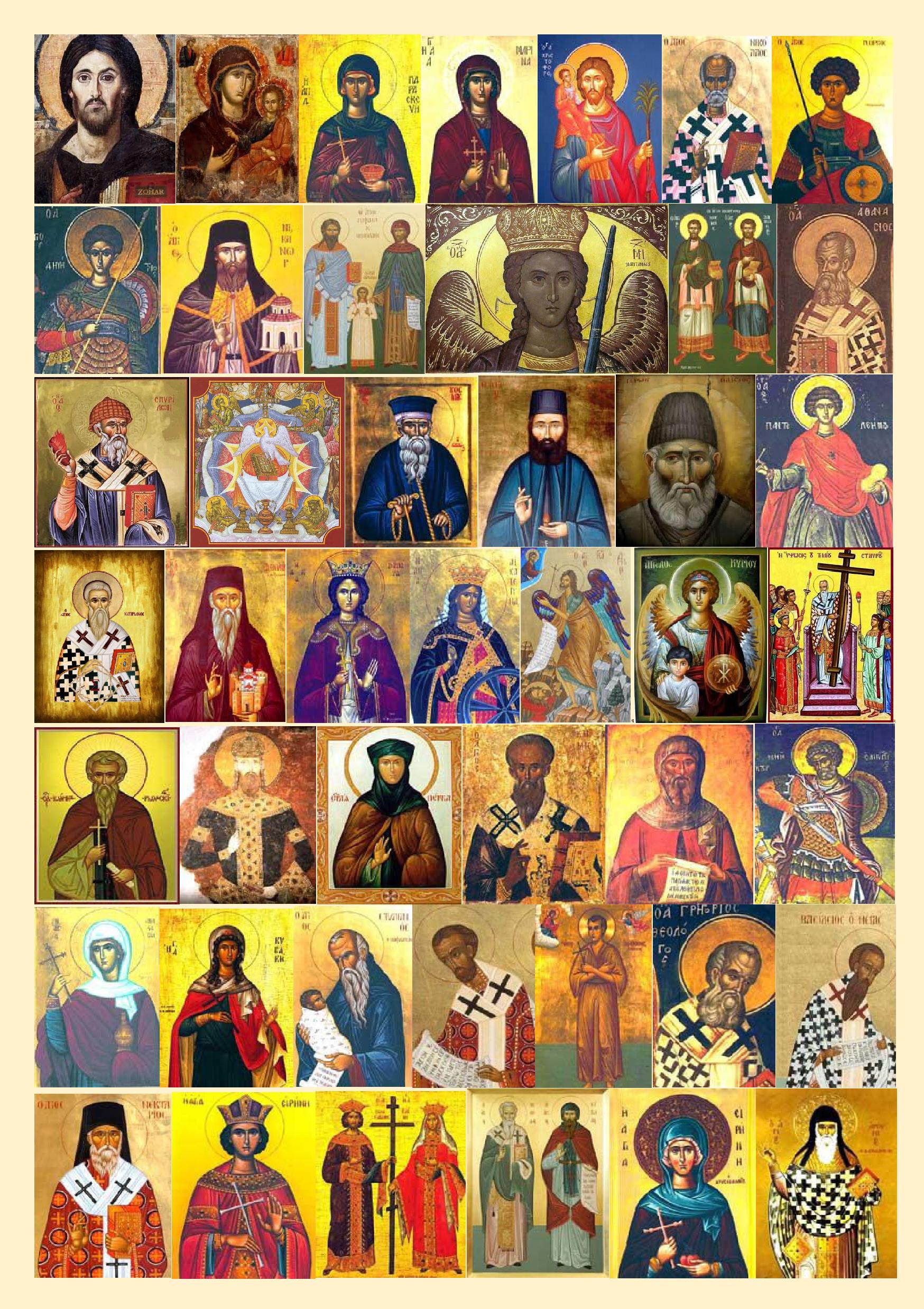 